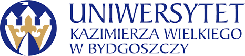 Bydgoszcz, dn. 12.06.2024 r.Dotyczy: Dostawa zestawów komputerowych na potrzeby UKW w Bydgoszczy, w ramach realizacji projektu „Nowoczesny Inżynier dla branż kluczowych”Numer postępowania: UKW/DZP-281-D-18/2024Informacja z otwarcia ofertDziałając na podstawie art. 222 ust. 5 ustawy z dnia 11 września 2019r.Prawo zamówień publicznych, zwanej dalej „ustawą”, Zamawiający przekazuje następujące informacje o: nazwach albo imionach i nazwiskach oraz siedzibach lub miejscach prowadzonej działalności gospodarczej albo miejscach zamieszkania wykonawców, których oferty zostały otwarte, cenach lub kosztach zawartych w ofertach:Zastępca Kanclerza UKWmgr Mariola MajorkowskaDostawa zestawów komputerowych na potrzeby UKW w Bydgoszczy, w ramach realizacji projektu „Nowoczesny Inżynier dla branż kluczowych”Dostawa zestawów komputerowych na potrzeby UKW w Bydgoszczy, w ramach realizacji projektu „Nowoczesny Inżynier dla branż kluczowych”Dostawa zestawów komputerowych na potrzeby UKW w Bydgoszczy, w ramach realizacji projektu „Nowoczesny Inżynier dla branż kluczowych”Dostawa zestawów komputerowych na potrzeby UKW w Bydgoszczy, w ramach realizacji projektu „Nowoczesny Inżynier dla branż kluczowych”NrNazwa (firma) i adres WykonawcyNazwa kryteriumWartość brutto oferty1Conner Sp. z o. o. ul. Sterlinga 27/2990-212 Łódźcena brutto:148 338,00 PLN24PPL Sp. z o. o.ul. Opolska 2455-010 Groblicecena brutto:162 987,82 PLN3Pixel Centrum Komputerowe Tomasz DziedzicWolica 6028-232 Łubnicecena brutto:152 478,18 PLN4ITness Dawid Łukaszekul. Głowackiego 2D28-230 Połanieccena brutto:141 917,40 PLN5MDP Polska ITS Sp. z o.o.ul. Migdałowa 402-796 Warszawacena brutto:205 924,14 PLN6VTIT Sp. z o.o.ul. Kedzierzyńska 1941-902 Bytomcena brutto:180 330,30 PLN7NTT Technology Sp. z o. o.Zakręt, ul. Trakt Brzeski 8905-077 Warszawa-Wesołacena brutto:140 965,38 PLN8CEZAR Cezary Machnio i Piotr Gębka Sp. z o. o.ul. Wolność 8 lok. 426-600 Radomcena brutto:163 282,50 PLN9ATT Media Sp. z o. o.ul. Stanisława Moniuszki 1221-500 Biała Podlaskacena brutto:144 529,92 PLN10PRZP Systemy Informacyjne Sp. z o. o.ul. Kilińskiego 628-230 Połanieccena brutto:150 928,38 PLN11iCOD.pl Sp. z o. o.ul. Grażyńskiego 5143-300 Bielsko-Białacena brutto:144 242,10 PLN12Optiserw Kraków Jarosław Pogwizdul. Królowej Jadwigi 3133-300 Nowy Sączcena brutto:137 610,00 PLN13JMJ Sp. z o. o.ul. Śliwkowa 178-100 Niekanincena brutto:147 208,86 PLN1413p Sp. z o. o.ul. Tarnogajska 11-1350-512 Wrocławcena brutto:162 153,36 PLN15FHU Horyzont Krzysztof LechUl. Parkowa 638-300 Gorlicecena brutto:157 636,80 PLN16Web-Profit Maciej KuźlikUl. Spokojna 1841-940 Piekary Śląskiecena brutto:147 695,94 PLN